DOP-WOŚ.053.3.2020.KWPanSzanowny Panie, W odpowiedzi na petycję z dnia 20 marca 2020 r. w sprawie propozycji wprowadzenia regulacji prawnych zapewniających możliwość lub obowiązek powoływania społecznych opiekunów zieleni, przedstawiam poniższe stanowisko.Odnosząc się do instytucji społecznego opiekuna zabytków informuję, że instytucja 
ta funkcjonuje od 2003 r. na mocy ustawy z dnia 23 lipca 2003 r. o ochronie zabytków i opiece 
nad zabytkami (Dz. U. z 2020 r., poz. 282). Zgodnie z art. 102 ust. 1 ww. ustawy „Społeczni opiekunowie zabytków podejmują działania związane z zachowaniem wartości zabytków 
i utrzymaniem ich w jak najlepszym stanie oraz upowszechniają wiedzę o zabytkach”. W niektórych miastach rzeczywiście społeczni opiekunowie zabytków powoływani są do opieki nad konkretnymi obiektami zabytkowymi. Należy jednak wskazać, iż zgodnie z art. 4 ust. 1 ustawy z dnia 16 kwietnia 2004 r. o ochronie przyrody (Dz. U. z 2020 r. poz. 55 i 471), obowiązkiem zarówno organów administracji publicznej, jak i osób prawnych oraz innych jednostek organizacyjnych, a także osób fizycznych, jest dbałość o przyrodę będącą dziedzictwem i bogactwem narodowym. Należy zauważyć, że ustawa 
z dnia 3 października 2008 r. o udostępnianiu informacji o środowisku i jego ochronie, udziale społeczeństwa w ochronie środowiska oraz o ocenach oddziaływania na środowiska (Dz. U. z 2020 r. poz. 283, z późn. zm.) oraz ustawa o ochronie przyrody zapewniają wiele rozwiązań dotyczących udziału społeczeństwa w ochronie przyrody, w tym przy planowaniu działań ochronnych w obszarach chronionych, czy w postępowaniach administracyjnych w zakresie ochrony środowiska, 
np. w odniesieniu do ochrony gatunkowej, czy też usuwania drzew.Dziękując za aktywną postawę mającą na celu ochronę zieleni w Polsce przez ustanawianie społecznych opiekunów zieleni pragnę wskazać, iż obecne przepisy prawa przewidują już obowiązek dbałości o przyrodę przez każdego obywatela oraz zapewniają udział społeczeństwa w ochronie środowiska, wprowadzenie regulacji prawnych zapewniających możliwość lub obowiązek powoływania społecznych opiekunów zieleni, mogłoby być powielaniem kompetencji właściwych organów i z tego względu jest nieuzasadnione.Z poważaniem$IMIE_NAZWISKO_PODPISUJACEGO$STANOWISKO_PODPISUJACEGOMinisterstwo Środowiska
/ – podpisany cyfrowo/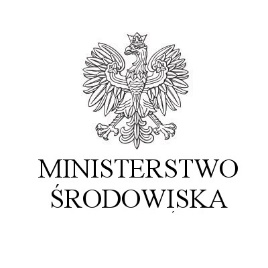 Warszawa, dnia  $DATA r.